INDICAÇÃO Nº 3606/2018Indica ao Poder Executivo Municipal e aos órgãos competentes, a manutenção de pintura, em lombada na Rua México em frente à EMEFEI. Professora Antônia Dagmar de Almeida Rosilene, no Bairro Jardim Santo Antônio.Excelentíssimo Senhor Prefeito Municipal, Nos termos do Art. 108 do Regimento Interno desta Casa de Leis, dirijo-me a Vossa Excelência para indicar que, por intermédio do Setor competente, seja executada a, a manutenção de pintura, em lombada na Rua México em frente à EMEFEI. Professora Antônia Dagmar de Almeida Rosolen, no Bairro Jardim Santo Antônio.Justificativa:Este vereador foi procurado por Munícipes, cobrando por providências em relação a uma lombada que se encontra com a pintura apagada, sendo necessário providências, pois é uma via onde transitam muitos veículos, e próxima a escola, onde pode comprometer o bem estar e até mesmo podendo causar acidentes. 
Plenário “Dr. Tancredo Neves”, em 22 de junho de 2.018.Carlos Fontes-vereador-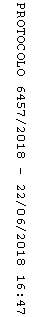 